第93回(2017年度)日本選手権大会シンクロ競技東京都予選　兼　東日本予選会場図（修正版）　　　　　　　　　　　　　＜メインプール＞　　　　　　　　　　＜ダイビングプール＞　　　　　　　　　　　　　　　3.4.4.4.5.5.5　　　　　　　　　　　　▲ 　　　　　　　　　　　　　　　　　　　　　　　W-onlineW-online　　　　　　　　　　　　　　 3.3.2.2.2.1.1.1　本部　　　　　　　　 ▲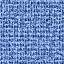 